Информационная газета Администрации Новомихайловского сельского поселения Монастырщинского района Смоленской области14.11.2023 года                                                  №16  (бесплатно)Тираж- 15 экземпляров Ответственный за выпуск - ст.инспектор Администрации Новомихайловского сельского поселения Калугина Н.Г.Учредитель - Совет депутатов Новомихайловского сельского поселения Монастырщинского района Смоленской областиИздатель: Администрации Новомихайловского сельского поселения Монастырщинского района Смоленской областиАдрес издателя: 216151, д.Михайловка ,Монастырщинского района Смоленской области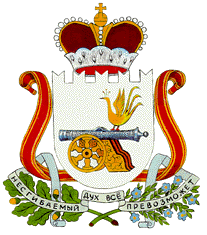  АДМИНИСТРАЦИЯ НОВОМИХАЙЛОВСКОГО СЕЛЬСКОГО ПОСЕЛЕНИЯМОНАСТЫРЩИНСКОГО РАЙОНА СМОЛЕНСКОЙ ОБЛАСТИП О С Т А Н О В Л Е Н И Еот  09 .11.2023     № 41Об основных направлениях бюджетной и налоговой политики Новомихайловского сельского поселения Монастырщинского района Смоленской области на 2024 год и на плановый период 2025 и 2026 годов  В соответствии со статьей 184.2 Бюджетного кодекса Российской Федерации, решением Совета депутатов Новомихайловского сельского поселения Монастырщинского района Смоленской области от 23.12.2011 № 17 «Об утверждении Положения о бюджетном процессе в Новомихайловском сельском поселении Монастырщинского района Смоленской области» в редакции решений  от 15.12.2017 №28,  от 01.11.2018 №25, от 12.11.2021 №27, от 03.11.2022 №22, от 11.11.2022 №41)Администрация Новомихайловского сельского поселения Монастырщинского района Смоленской области п о с т а н о в л я е т:1.Утвердить прилагаемые основные направления бюджетной и налоговой политики Новомихайловского сельского поселения Монастырщинского района Смоленской области на 2024 год и на плановый период 2025 и 2026 годов.2. Разместить настоящее постановление на официальном сайте Администрации Новомихайловского сельского поселения Монастырщинского района Смоленской области. 3. Настоящее постановление вступает в силу с 01.01.2024 года.Утверждены постановлением Администрации Новомихайловского сельского поселенияМонастырщинского района Смоленской области от 09.11.2023 №41ОСНОВНЫЕ НАПРАВЛЕНИЯбюджетной и налоговой политики Новомихайловского сельского поселения Монастырщинского района Смоленской областина 2024 год и на плановый период 2025 и 2026 годовI. Общие положенияОсновные направления бюджетной и налоговой политики Новомихайловского сельского поселения Монастырщинского района Смоленской области на 2024 год и на плановый период 2025 и 2026 годов разработаны в целях формирования задач бюджетной и налоговой политики на среднесрочный период, а также условий и подходов, принимаемых при составлении проекта бюджета Новомихайловского сельского поселения Монастырщинского района Смоленской области на 2024 год и на плановый период 2025 и 2026 годов.Бюджетная и налоговая политика Новомихайловского сельского  поселения Монастырщинского района Смоленской области на среднесрочную перспективу сохраняет преемственность целей бюджетной и налоговой политики, определенных в предшествующем периоде, и ориентирована в первую очередь на реализацию основных задач, определенных Посланием Президента Российской Федерации Федеральному Собранию Российской Федерации от 21 февраля 2023 года, указами Президента Российской Федерации от 7 мая 2018 года № 204 «О национальных целях и стратегических задачах развития Российской Федерации на период до 2024 года» и от 21 июля 2020 года № 474 «О национальных целях развития Российской Федерации на период до 2030 года», Стратегией социально-экономического развития Смоленской области до 2030 года, утвержденной постановлением Администрации Смоленской области от 29.12.2018 № 981.II. Основные задачи бюджетной и налоговой политики Новомихайловского сельского поселения Монастырщинского района Смоленской областиВ сложившихся экономических условиях основными задачами бюджетной и налоговой политики Новомихайловского сельского поселения Монастырщинского района Смоленской области на 2024-2026 годы являются:1. Сохранение устойчивости бюджетной системы Новомихайловского сельского поселения Монастырщинского района Смоленской области и обеспечение долгосрочной сбалансированности бюджета Новомихайловского сельского поселения Монастырщинского района Смоленской области.2. Сохранение социальной направленности бюджета Новомихайловского сельского поселения Монастырщинского района Смоленской области, безусловное исполнение всех социально значимых обязательств3. Укрепление доходной базы бюджета Новомихайловского сельского поселения Монастырщинского района Смоленской области за счет повышения эффективности администрирования неналоговых доходов и мобилизации имеющихся резервов.4.  Развитие механизмов инициативного бюджетирования в Новомихайловском сельском поселении Монастырщинского района Смоленской области, расширение практик его применения в целях прямого вовлечения граждан в решение приоритетных социальных проблем местного значения.5. Обеспечение прозрачного механизма оценки эффективности предоставленных налоговых льгот, установленных соответствующими нормативно – правовыми актами.6. Обеспечение высокого уровня открытости и прозрачности бюджетного процесса в Новомихайловском сельском поселении Монастырщинского района Смоленской области и высокого качества управления муниципальными финансами.III. Основные направления налоговой политикиОсновные направления налоговой политики Новомихайловского сельского поселения Монастырщинского района Смоленской области на 2024 год и на плановый период 2025 и 2026 годов формируются в условиях постепенного смещения от антикризисной политики к достижению структурных изменений в экономике.Целями налоговой политики Новомихайловского сельского поселения Монастырщинского района Смоленской области на трехлетний период является, с одной стороны, сохранение условий для поддержания устойчивого роста экономики района, предпринимательской и инвестиционной активности, с другой стороны – сохранение бюджетной устойчивости, получение необходимогоОсновными направлениями налоговой политики Новомихайловского сельского поселения Монастырщинского района Смоленской области на 2024 – 2026 годы будут являться:1. Мобилизация доходовВ целях мобилизации доходов в бюджет Новомихайловского сельского поселения Монастырщинского района Смоленской области планируется проведение следующих мероприятий:- продолжение работы, направленной на повышение объемов поступлений в бюджет Новомихайловского сельского поселения Монастырщинского района Смоленской области налога на доходы физических лиц за счет создания условий для роста общего объема фонда оплаты труда, легализации «теневой» заработной платы, доведение ее до среднеотраслевого уровня, а также проведения мероприятий по сокращению задолженности по налогу на доходы физических лиц;- вовлечение граждан в предпринимательскую деятельность и сокращение неформальной занятости, в том числе путем перехода граждан на применение налога на профессиональный доход;- усиление работы по погашению задолженности по налоговым платежам;- актуализация работы по расширению налоговой базы по имущественным налогам путем выявления и включения в налогооблагаемую базу недвижимого имущества и земельных участков, которые до настоящего времени не зарегистрированы или зарегистрированы с указанием неполных (неактуальных) сведений, необходимых для исчисления налогов.В целях формирования комфортной потребительской среды будет продолжена работа по созданию условий для развития малых форматов торговли в Новомихайловском сельском поселении Монастырщинского района Смоленской области, в том числе легализации незаконно установленных нестационарных торговых объектов, что в свою очередь обеспечит рост налоговых поступлений в местный бюджет. 2. Совершенствование налогового администрированияВ целях улучшения качества налогового администрирования будет продолжена работа:- по повышению ответственности главных администраторов доходов в области планирования и контроля за поступлением в бюджетную систему администрируемых налогов и неналоговых платежей, усиление претензионно-исковой работы с неплательщиками, проведение анализа состояния дебиторской задолженности;- по взаимодействию органов  местного самоуправления, в рамках деятельности межведомственных рабочих групп (комиссий) в части администрирования доходов бюджетов, повышения уровня их собираемости, сокращения недоимки и легализации объектов налогообложения;- по актуализации на постоянной основе сведений, предоставляемых органами, осуществляющими регистрацию и учет объектов недвижимого имущества, в Управлении ФНС России по Смоленской области, в том числе за счет выявления правообладателей ранее учтенных объектов недвижимости;- по проведению органами местного самоуправления Администрации Новомихайловского сельского поселения  Монастырщинского района Смоленской области совместно с территориальными налоговыми органами адресной работы  с физическими лицами, имеющими задолженность в бюджет по имущественным налогам, информирование работодателей о сотрудниках, имеющих задолженность по имущественным налогам, повышению налоговой культуры налогоплательщиков.3. Оценка налоговых расходов Новомихайловского сельского поселения Монастырщинского района Смоленской областиНалоговые расходы предоставлены муниципальными нормативными правовыми актами в виде налоговых льгот по земельному налогу, налогу на имущество физических лиц.Информация о суммах налоговых льгот (налоговых расходов) Новомихайловского сельского поселения Монастырщинского района Смоленской области на 2024 год и на плановый период 2025 и 2026 годовтыс. рублей Будет продолжена работа по оптимизации состава льгот по местным налогам и сборам (пониженных налоговых ставок) с учетом результатов ежегодной оценки налоговых расходов Новомихайловского сельского поселения Монастырщинского района Смоленской области, проводимой в соответствии с распоряжением  Администрации Новомихайловского сельского поселения Монастырщинского района  Смоленской области от 29.06.2020 № 37 «Об утверждении порядка оценки налоговых расходов Новомихайловского сельского поселения Монастырщинского района Смоленской области».IV. Основные направления бюджетной политикиБюджетная политика Новомихайловского сельского поселения Монастырщинского района Смоленской области на 2024 год и на плановый период 2025 и 2026 годов ориентирована на обеспечение финансовой стабильности, улучшение качества жизни и благосостояния населения.Основными направлениями бюджетной политики на среднесрочный период являются:- формирование реалистичного прогноза поступления доходов местного бюджета;- достижение национальных целей развития Российской Федерации путем реализации мероприятий областных государственных программ и муниципальных программ, включающих в себя региональные проекты, реализуемые в рамках национальных проектов, в целях повышения качества жизни населения Новомихайловского сельского поселения Монастырщинского района Смоленской области;- обеспечение выполнения целевых показателей, установленных указами Президента Российской Федерации, в части повышения оплаты труда отдельных категорий работников бюджетной сферы;- обеспечение выплаты заработной платы работникам организаций бюджетной сферы не ниже минимального размера оплаты труда, установленного на федеральном уровне;- формирование бюджетных параметров исходя из необходимости безусловного исполнения действующих расходных обязательств, в том числе с учетом их приоритизации, оптимизации и эффективности исполнения, осуществления взвешенного подхода к принятию новых расходных обязательств и повышения эффективности бюджетных расходов;- проведение взвешенной и ответственной долговой политики, направленной на оптимизацию муниципального долга и расходов на его обслуживание;- обеспечение открытости и прозрачности бюджетного процесса, доступности информации о муниципальных финансах Новомихайловского сельского поселения Монастырщинского района Смоленской области;- вовлечение населения муниципального образования в бюджетный процесс посредством реализации проектов инициативного бюджетирования.Глава муниципального образованияНовомихайловского сельского поселенияМонастырщинского районаСмоленской области                                                   С.В.ИвановНаименование налога2022 год (факт)2023 год (оценка)ПрогнозПрогнозПрогнозНаименование налога2022 год (факт)2023 год (оценка) 2024 год2025 год2026 годВсего290,8     426,5     352,3357,4362,3в том числе:Земельный налог241,9375,6289,8292,4294,7Налог на имущество физических лиц48,950,962,565,067,6